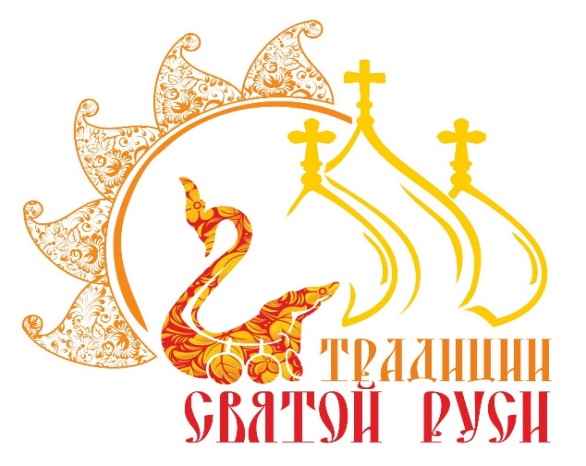 «Культура любого народа — это живой организм со своими родовыми особенностями, организм, хранящий память и традиции предков. Культура продолжает жить независимо от того, заботятся о ней или пренебрегают. У нее самостоятельная жизнь. Только в одном случае, когда о ней заботятся, она расцветает и приносит благие плоды, в другом — загнивает, порождает уродства, приводит к моральному кризису общества, подменяется антикультурой, перерождается, как здоровая ткань организма перерождается в нежизнеспособную раковую опухоль…Культура — это общее, народное достояние, и попечение о ней нельзя превращать в способ стяжания личной выгоды»  Патриарх Московский и всея Руси КИРИЛЛ.Положениео проведении VI Международного Фестиваля православной культуры и народного искусства «Традиции Святой Руси»
19, 20, 21, мая 2023 г., п. Вятский ПосадОрловской областиVI Международный фестиваль православной культуры и народного искусства «Традиции Святой Руси» в Духовно-православном центре «Вятский Посад» Орловской области проводится по благословению Святейшего Патриарха Московского и всея Руси Кирилла и схиархимандрита Илия (Ноздрина).Включает ряд социально значимых и просветительских мероприятий.Общие положенияНастоящее Положение определяет порядок организации и проведения открытого VI Международного Фестиваля православной культуры и народного искусства «Традиции Святой Руси». (Далее – Фестиваль).В рамках Фестиваля проводятся:VI Международный Конкурс изобразительного, декоративно-прикладного и народного искусства «Традиции Святой Руси» (далее – Конкурс). Подведение итогов, награждение участников и победителей;Выставка работ победителей по итогам VI Международного Конкурса изобразительного, декоративно-прикладного и народного искусства «Традиции Святой Руси».Печать каталога детских работ по итогам VI Международного Конкурса изобразительного, декоративно-прикладного и народного искусства «Традиции Святой Руси».Выступление творческих коллективов города Орла, Орловской области, регионов Российской Федерации, стран ближнего и дальнего зарубежья на сцене «Духовно-православного центра Вятский Посад»; Выставка-ярмарка изделий художественных народных промыслов;Ремесленные и сельскохозяйственные подворья Орловской области;Школа живых ремёсел «Город мастеров» (Комплекс мастерских, в котором будут проводиться общедоступные мастер-классы);Ярмарка-продажа «Город мастеров»;Научно-практическая конференция, посвященная 120-летию со дня рождения Е.А. Благининой «Литература для детей в современном мире»;Печать сборника работ по итогам проведения научно-практической конференции;Выставка по итогам конкурса пленэра «По местам православия»: Храмовый комплекс Духовно-православный центр Вятский Посад, Храмовый комплекс, в честь преподобного Сергея Радонежского подсобного хозяйства «Орловский колос», Михаило-Архангельский храм с. СабуровоИнтерактивные и развлекательно-игровые площадки. Общее руководство Фестивалем осуществляет Автономная некоммерческая организация дополнительного образования «Духовно-патриотический центр Вятский Посад».  Организатор Фестиваля:формирует Оргкомитет Фестиваля (по согласованию);публикует извещение о проведении Фестиваля;дает разъяснения по вопросам, возникающим в ходе организации и проведения Фестиваля;осуществляет прием и рассмотрение анкет-заявок и прилагаемых к ним документов на соответствие условиям проведения Фестиваля;направляет официальный вызов-приглашение в адрес участников Фестиваля;создает условия для проведения Фестиваля;формирует призовой фонд Фестиваля. Организацией и проведением Фестиваля занимается Оргкомитет.Цели и задачи Фестиваля2.1. Основные цели Фестиваля:формирование духовно-нравственной культуры личности творческими средствами;духовное просвещение, нравственное и патриотическое воспитание молодежи;сохранение традиционных православных ценностей и приобщение общества к православной культуре;выявление и поддержка молодых талантов;формирование у молодежи уважения к народным традициям, желания изучать народную культуру;создание среды для творческого общения авторов и исполнителей города Орла, Орловской области, Российской Федерации, стран ближнего и дальнего зарубежья.2.2. Основные задачи Фестиваля:Распространение опыта работы духовно-просветительских центров, учреждений образования, учреждений культуры, педагогических работников по духовно-нравственному воспитанию детей и молодежи;Поиск новых форм сотрудничества церкви и учреждений образования, учреждений культуры, учреждений дополнительного образования по формированию православной культуры среди детей и молодежи; Духовное просвещение молодежи и людей разных возрастов; Создание творческих проектов духовно-эстетической направленности; Объединение творческих людей и коллективов общей православной идеей и христианскими ценностями;Создание мотивации к осмыслению христианской (православной) темы в творчестве; Содействие обращению современного общества к православным истокам; Сохранение духовно-нравственных основ православной культуры; Сохранение и развитие народного творчества и культурно-исторического наследия; Приобщение подрастающего поколения к ценностям национальной культуры; Повышение профессионального мастерства участников Фестиваля.Учредители и участники Фестиваля:Учредители Фестиваля: Автономная некоммерческая организация дополнительного образования «Духовно-патриотический центр Вятский Посад»;Участники Фестиваля:Для участия в Фестивале приглашаются ученики православных и светских учреждений дополнительного образования, общеобразовательных школ, обучающиеся высших и средне специальных образовательных учреждений, мастера  и ученики изобразительного и декоративно-прикладного искусства и других творческих объединений, участники научно практической конференции, участники пленэра, участники творческих студий учреждений культуры, а также участники творческих объединений и организаций города Орла, Орловской области, регионов Российской Федерации, стран ближнего и дальнего зарубежья.Также участниками Фестиваля могут стать самодеятельные и профессиональные творческие коллективы, авторы и исполнители, вокалисты, актеры, чтецы, хореографы, солисты-инструменталисты, независимо от ведомственной принадлежности. Условия и порядок проведения ФестиваляОрганизатор Фестиваля до начала приема анкет-заявок на участие в Фестивале размещает извещение о проведении Фестиваля в средствах массовой информации и информационно-телекоммуникационной сети Интернет, социальных сетях, которое содержит сведения о сроках, условиях, порядке, предмете проведения Фестиваля.Прием заявок на участие в творческой программе Фестиваля (концертная программа, интерактивные и развлекательные площадки, тематические ярмарки-выставки, подворья, мастер-классы) осуществляется с 15 марта по 5 мая 2023 года. Претендент на участие в Фестивале направляет анкету-заявку (Приложение №4,5,6 к Положению «О проведении VI Международного фестиваля православной культуры и народного искусства «Традиции Святой Руси») на электронную почту TraditsiiSR@vposad.ru с пометкой «Фестиваль».После 5 мая 2023 года внесение изменений в анкету-заявку не допускается.Не позднее, чем за пять дней до начала проведения Фестиваля, анкету-заявку можно отозвать, сообщив об этом в Оргкомитет в устной (по телефону) или письменной форме (официальным письмом или по электронной почте).Участники Фестиваля обязаны известить Оргкомитет о дате и времени своего прибытия, предоставить список участников делегации и водителей, контактные телефоны ответственных лиц, вид транспорта, государственные регистрационные номера транспортного средства   не позднее, чем за 15 дней до начала Фестиваля.ОргкомитетВ целях координации всех мероприятий, связанных с проведением Фестиваля, его творческими и организационно-техническими аспектами, создается организационный комитет.Оргкомитет организует деятельность по подготовке и проведению Фестиваля и обеспечивает:формирование общей программы Фестиваля; сценическое воплощение праздничного концерта (определяет очередность выступления участников и творческих коллективов на главной сценической площадке Фестиваля); подготовку и подписание всех необходимых для проведения Фестиваля документов (положений, договоров, контрактов и др.);общее и методическое руководство подготовкой и проведением Фестиваля;организует работу жюри конкурса Фестиваля, осуществляющего просмотр и оценку конкурсных работ участников и определяющего победителей;осуществляет церемонию награждения участников Фестиваля, участников и победителей Конкурса (в рамках Фестиваля);осуществляет методическое руководство, организацию и проведение научно-практической Конференции (в рамках Фестиваля) «Традиционная культура Орловского края»;формирование состава исполнителей программы фестиваля, в том числе зарубежных;подготовку и издание сборника материалов Конференции;организацию работы пресс-центра Фестиваля;другие функции по обеспечению подготовки и проведению Фестиваля;приглашение отдельных исполнителей, творческих коллективов, других юридических и физических лиц для подготовки и осуществления мероприятий Фестиваля;предоставление концертных площадок для выступлений, установку звукового и светового оборудования, вручение призов, кубков, дипломов, сертификатов, обеспечение культурной и экскурсионной программы. _Оргкомитет может лишить Участника права участия в Фестивале:За нарушение требований о достоверности информации, указываемой в заявке;за несоблюдение условий, правил и процедур, установленных настоящим Положением;Уведомление Участнику о лишении его права на участие в Фестивале направляется по электронной почте.Организаторы оставляют за собой право вносить изменения и дополнения в условия и программу организации и проведения Фестиваля.В случае изменений в программе Фестиваля, данная информация будет отражена организаторами на официальном сайте и в сообществе VK.Конкурс Фестиваля В рамках Фестиваля 19, 20, 21 мая 2023 года проводится подведение итогов и награждение участников и победителей VI Международного Конкурса изобразительного, декоративно-прикладного и народного искусства «Традиции Святой Руси» (Далее Конкурс).Условия и порядок проведения, критерии определения победителей, жюри Конкурса определяется Положением о Конкурсе. Конкурс проводится по следующим номинациям:«Изобразительное искусство»;«Декоративно-прикладное искусство»;Организатор Фестиваля отказывает в допуске для участия в Конкурсе в случае:предоставления неполного пакета документов, предусмотренного настоящим Положением;заполненной не по форме анкеты-заявки, не соответствующей требованиям оформления.НаграждениеИтоги Конкурса подводятся в соответствии с номинациями и возрастными категориями.По итогам Конкурса победители определяются в каждой из номинаций и награждаются дипломами и кубками I, II и III степени. Жюри оставляет за собой право присудить в четырех возрастных категориях в каждой номинации одно первое место, одно второе и одно третье место. Присуждается два звания обладателя Гран-при Конкурса. Церемония вручения призов Конкурса проводится на VI Международном Фестивале православной культуры и народного искусства «Традиции Святой Руси» по адресу: Россия, Орловская область, п. Вятский Посад, ул. Южная, д.1А, АНО ДО «Духовно-патриотический центр Вятский Посад».Жюри Конкурса имеет право присуждать специальные призы и награды, при отсутствии достойных претендентов - присудить не все дипломы.Каждый участник Конкурса награждается дипломом участника. Диплом участника можно получить по электронной почте после успешной подачи заявки или в течение 10 рабочих дней после подведения итогов Конкурса.Конференция ФестиваляВ рамках VI Международного фестиваля «Традиции Святой Руси» 19 мая 2023 года проводится научно-практическая конференция, посвященная 120-летию со дня рождения Е.А. Благининой: «Литература для детей в современном мире совместно с БУК ОО «Орловский объединенный государственный литературный музей И.С. Тургенева».8.2.     В Программе конференции:- Современная литература для детей и ее роль в формировании личности;- Новые штрихи к биографии и творчеству Елены Благининой;- Война и Орел-освобожденный в творчестве Елены Благининой и других писателей-орловцев;- Писатели-классики — детям.Форма участия: очнаяПо итогам научно-практической конференции планируется издание сборника материалов.8.3.     Требования к оформлению материалов:Объем – до 0,5 п.л. (до 20 тыс. знаков с пробелами); шрифт – 14; Times New Roman в редакторе Word для Windows; межстрочный интервал – 1,5. Параметры страницы: поля 2 см со всех сторон; абзацный отступ – 1,25 см. Заголовок прописными буквами по центру страницы полужирным шрифтом. Фамилия и инициалы автора, название города (в скобках) – курсивом над заголовком по правому краю. После текста размещается список использованной литературы в алфавитном порядке. Сноски на цитируемые источники даются в тексте статьи в квадратных скобках с указанием номера соответствующего источника в списке и номера страницы через запятую, например: [2, с. 243].8.4.     Финансовые условияУчастие в научно-практической конференции, и публикация в сборнике материалов – бесплатные.Проезд и проживание участников – за счет принимающей стороны.До 10 апреля 2023 года необходимо сообщить организаторам об участии в мероприятии, заполнив форму заявки (см. приложение 3). Текст доклада в компьютерном наборе следует выслать до 25 апреля 2023 года по электронным адресам: bhf75@yandex.ru;                                                    artel@vposad.ru Работа площадок Фестиваля:Интерактивные площадки с аниматорами; Подворья Орловской области, других регионов России, ближнего и дальнего зарубежья, в которых отражена этнокультурная самобытность и национальный колорит, представлены предметы быта, произведения декоративно-прикладного искусства, национальная кухня. Знакомство гостей праздника с местными обрядами, играми, забавами, песенными, танцевальными традициями и пр.;Серия этнографических выставок «Традиционная культура Орловского края в этнографических коллекциях»;Выставка-ярмарка художественного народного промысла;Ярмарка-продажа «Город мастеров». Продукция и символика Духовно-православного центра «Вятский Посад» к выставке и продаже не допускается! Выставка работ победителей по итогам VI Международного Конкурса изобразительного, декоративно-прикладного и народного искусства «Традиции Святой Руси».Выставка работ победителей по итогам фотоконкурса «Мой храм, моя крепость!»Выставка по итогам конкурса пленэра «По местам православия»: Храмовый комплекс Духовно-Православный центр Вятский Посад, Храмовый комплекс, в честь преподобного Сергея Радонежского подсобного хозяйства «Орловский колос», Михаило-Архангельский храм с. Сабурово.Финансовые условия ФестиваляОплата проезда участников Фестиваля осуществляется по согласованию с оргкомитетом фестиваля.Оплата за участие в фестивале не предусмотрена.В организации фестиваля могут принять участие спонсоры и меценаты. Условия их участия в организации фестиваля согласовываются с оргкомитетом дополнительно."Культура любого народа — это живой организм со своими родовыми особенностями, организм, хранящий память и традиции предков. Культура продолжает жить независимо от того, заботятся о ней или пренебрегают. У нее самостоятельная жизнь. Только в одном случае, когда о ней заботятся, она расцветает и приносит благие плоды, в другом — загнивает, порождает уродства, приводит к моральному кризису общества, подменяется антикультурой, перерождается, как здоровая ткань организма перерождается в нежизнеспособную раковую опухоль…Культура — это общее, народное достояние, и попечение о ней нельзя превращать в способ стяжания личной выгоды"  Патриарх Московский и всея Руси КИРИЛЛ.Положениео проведении VI Международного Конкурса изобразительного, декоративно-прикладного и народного искусства «Традиции Святой Руси».1. Общие положения1.1. Настоящее положение о проведении VI Международного Конкурса изобразительного, декоративно-прикладного и народного искусства «Традиции Святой Руси» (далее – Конкурс) устанавливает порядок и условия проведения; предоставления конкурсных материалов и критерии их оценки; определяет победителей и лауреатов, их награждение.1.2. Учредителем-организатором Конкурса является Автономная некоммерческая организация дополнительного образования «Духовно-патриотический центр Вятский Посад».1.3. VI Международный Конкурс изобразительного, декоративно-прикладного и народного искусства «Традиции Святой Руси» проводится в рамках комплекса мероприятий VI Международного Фестиваля православной культуры и народного искусства «Традиции Святой Руси». Цели и задачи Конкурса2.1. Целью Конкурса является:прививание интереса к изучению культурных традиций России посредством творчества, любовь к Родине, формирование знаний об исторических фактах и явлениях, чувство гордости за свой народ.2.2. Задачами Конкурса являются:2.2.1.    Возрождение православной культуры;2.2.2. Вовлечение детей и подростков в процесс духовно-нравственного становления, приобщение их к ценностям Православия;2.2.3.   Выявление и поддержка талантливых детей и подростков;2.2.4. Формирование патриотического отношения к родной земле, поддержка чувства гордости у молодого поколения за свою малую родину, содействие духовной привязанности к ней.3. Организационная структураВся организационная работа по подготовке и проведению Конкурса возлагается на Оргкомитет Конкурса и жюри Конкурса.Состав Оргкомитета Конкурса определяется Оргкомитетом Фестиваля.Организационный комитет Конкурса осуществляет общее руководство организацией и проведением Конкурса, осуществляет приём и отбор анкет-заявок на участие в Конкурсе, консультации участников.Состав жюри определяется Оргкомитетом Конкурса.При решении спорных вопросов председатель жюри Конкурса имеет один дополнительный голос.Жюри Конкурса имеет право присуждать специальные призы и награды, при отсутствии достойных претендентов – присудить не все дипломы.Решения жюри, оформленные протоколом, окончательны; пересмотру и обжалованию не подлежат.Порядок организации и проведения Конкурса4.1.К участию в Конкурсе приглашаются учреждения дополнительного образования (художественные школы, школы искусств, дома детского творчества), учреждения культуры (дома культуры, библиотеки), детские и молодежные творческие студии, и центры, духовно-просветительские центры, воскресные школы приходов, православные гимназии и школы, общеобразовательные организации регионов Российской Федерации и стран ближнего и дальнего зарубежья, а также отдельные участники в следующих возрастных группах:I группа – от 5 до 8 лет;II группа – от 9 до 13 лет;III группа – от 14 до 17 лет;IV группа – от 18 лет;Возраст участников определяется на момент выполнения работы.Допускается индивидуальное и коллективное участие.4.2. К участию в Конкурсе представляются творческие работы по следующим   темам:Русские национальные традиции;Народные праздники на Святой Руси;Духовно-православное и культурно-историческое наследие малой            Родины.4.3. Номинации Конкурса:            1. «Изобразительное искусство»- живопись;- графика;- тематическая композиция;2.  «Декоративно-прикладное искусство»     2.1. Художественная обработка природных материаловРезьба по дереву, токарные изделия;Роспись по дереву и бересте;Выжигание по дереву;Маркетри и изделия из бересты;Лозоплетение;Художественная обработка соломы;      2.3. Художественный текстильКружевоплетение; Бисероплетение;Вязание и макраме;Ручное ткачество, гобелен;Вышивка;Батик;Пэчворк (лоскутное шитье);Авторская игрушка.      2.4. Художественная керамика и гончарное искусствоНародная игрушка;Авторская керамика;Гончарное мастерство;       2.5. Витраж, декоративная мозаика.4.4. Общие требования к оформлению и маркировке работ:Этикетка прикрепляется на лицевую часть работы;Этикетки должны быть заполнены на компьютере в полном соответствии с Приложением № 2 к Положению «О проведении VI Международного Фестиваля православной культуры и народного искусства «Традиции Святой Руси». Размер этикетки 10 х 5 см.4.5. Требования к оформлению и маркировке работ в номинации ИЗО:    Формат А3, А4;    Работа оформляется в паспарту;    Не допускается сгибание и сворачивание работ;     К каждой работе прикрепляется этикетка на лицевую часть рамки или работы. Размер этикетки 10 х 5 см.Порядок предоставления работ, подачи анкет-заявок5.1.Сроки предоставления работ на место проведения Конкурса и подачи анкет-заявок (Приложение №1 к Положению «О проведении VI Международного фестиваля православной культуры и народного искусства «Традиции Святой Руси») с 15 марта по 5 мая 2023 г.5.2.С 15 марта по 5 мая 2023 г.  на электронный адрес TraditsiiSR@vposad.ru высылается заполненная на компьютере этикетка работы (Приложение №2 к Положению «О проведении VI Международного фестиваля православной культуры и народного искусства «Традиции Святой Руси» в электронном виде в формате Word (сканы не допускаются) в форме вложения к письму.5.3.Работы на Конкурс, анкеты-заявки  передаются личной доставкой непосредственно в Оргкомитет Конкурса, расположенный по адресу: п. Вятский Посад, ул. Южная, д.1А АНО ДО  «Духовно-патриотический центр Вятский Посад» (Здание Православной Артели) с 15 марта по 5 мая 2023 года ( в будние дни с 09:00 часов до 17:00 часов) или должны быть доставлены почтой с 15 марта по 5 мая 2023 года по  адресу места проведения Конкурса: 302521, Россия, Орловская область, п. Вятский Посад, ул. Южная, д. 1А АНО ДО «Духовно-патриотический центр Вятский Посад» (Здание Православной Артели) с пометкой «Конкурс». 5.4.    Почтовая пересылка работ для участия в Конкурсе осуществляется за счет средств отправителя.5.5.  Дипломы участника и благодарственные письма педагогам «За вклад в духовное развитие детей и молодежи и высокое педагогическое мастерство» отправляются по электронной почте.5.6. Работы, призы, дипломы, кубки, благодарственные письма педагогам «За вклад в духовное развитие детей и молодежи и высокое педагогическое мастерство» дипломантов   I, II, III и 2-х обладателей гран-при возвращаются самовывозом или отправляются по почте. 5.7. Оргкомитет Конкурса оставляет за собой право на публикацию, экспонирование, использование целиком или фрагментарно в объектах рекламы, печатной продукции материалов творческих работ, предоставленных на Конкурс.5.8.  Предоставление творческих работ на Конкурс означает автоматическое согласие автора работы и его официального представителя с условиями данного Положения.Подведение итогов и поощрение победителей КонкурсаИтоги Конкурса подводятся в соответствии с номинациями и возрастными категориями.6.2. По итогам Конкурса победители определяются в каждой из номинаций и награждаются кубками и дипломами I, II и III степени. Жюри оставляет за собой право присудить в четырех возрастных категориях в каждой номинации одно первое место, одно второе место и одно третье место. Присуждается 2 звания обладателя гран-при конкурса. Торжественная церемония вручения кубков и дипломов победителям Конкурса, а также благодарственных писем педагогам дипломантов I, II, III степени и обладателей гран-при проводится на площадке Духовно-патриотического центра «Вятский Посад» в дни проведения Фестиваля.Жюри Конкурса имеет право присуждать специальные призы и награды, при отсутствии достойных претендентов - присудить не все дипломы.Каждый участник Конкурса награждается дипломом участника. Диплом участника можно получить в дни проведения Фестиваля, либо в любой другой день в соответствии с режимом работы Духовно-патриотического центра по электронной почте. Педагоги награждаются благодарственными письмами «За вклад в духовное развитие детей и молодежи и высокое педагогическое мастерство». Благодарственные письма можно получить на Фестивале, либо в любой другой день в соответствии с режимом работы Духовно-патриотического центра по электронной почте. Каталог детских работ по итогам VI Международного Конкурса изобразительного, декоративно-прикладного и народного искусства «Традиции Святой Руси» будет выслан победителям за счет средств Организатора. Сведения о результатах Конкурса и список победителей размещаются 15 мая 2023 года на сайте  www.vposad.ru,  в сообществе VK.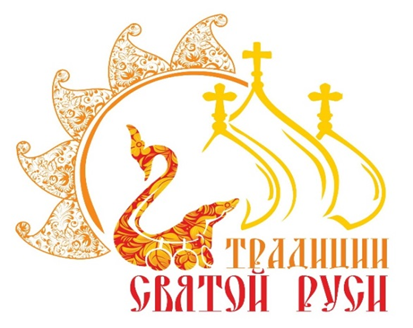 Анкета-заявкана участие во VI Международном конкурсе изобразительного,декоративно-прикладного народного искусства «Традиции Святой Руси».Почтовый адрес:Полное название учреждения:Электронный адрес, телефон:Список экспонатов:               Руководитель учреждения                             _________/__________________                                                                                                                (подпись) (ФИО полностью)М.П.   Дата                                                                                          Предоставив заявку, я (педагог, родитель) выражаю согласие на обработку персональных данныхОргкомитетом организации Автономной некоммерческой организацией дополнительного образования «ДУХОВНО- ПАТРИОТИЧЕСКИЙ ЦЕНТР ВЯТСКИЙ ПОСАД»   с целью участия в VI Международном конкурсе изобразительного, декоративно-прикладного народного искусства «Традиции Святой Руси»._____________________/______________________/ Подпись                              расшифровка подписи                        Дата_________________________Секретарь Конкурса: тел. 8 (4862) 59-90-11; электронная почта: TraditsiiSR@vposad.ruЭТИКЕТКА КОНКУРСНОЙ РАБОТЫ(наклеивается на лицевую часть работы или рамки, в печатном варианте)Номинация:Участник (ФИО полностью, возраст):Название работы:Техника исполнения:Педагог (ФИО полностью):Официальное название учреждения:Страна:Населенный пункт:Секретарь Конкурса:тел. 8 (4862) 59-90-11; электронная почта: TraditsiiSR@vposad.ru                                                                    Приложение №3 к Положению о проведении 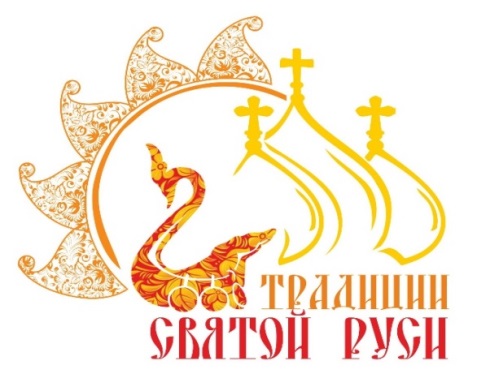 VI Международного фестиваля православной культуры и народного искусства «Традиции Святой Руси».Заявка Участника научно-практической конференции, посвящённой 120-летию Е.А. Благининой "Литература для детей в современном мире" Фамилия_________________________Имя_____________________________Отчество________________________Город___________________________Организация_____________________Должность_______________________Ученое звание, степень (при наличии) _______________________________Тел._____________________________E-mail___________________________Тема доклада _____________________________________________________Контактные адреса и телефоны:8 980 764 28 28; Лилия Геннадьевна Федосова, заместитель директора Духовно-патриотического центра «Вятский Посад»     e-mail: artel@vposad.ru 8 903 883 36 06; Ирина Владимировна Самарина, научный сотрудник Орловского, объединенного государственного литературного музея И. С. Тургенева; e-mail: bhf75@yandex.ruПриложение №4 к Положению о проведении VI Международного фестиваля православной культуры и народного искусства «Традиции Святой Руси».Анкета - заявкана участие в концертной программе VI Международного фестиваля православной культуры и народного искусства «Традиции Святой Руси». Приложение: список делегации для размещения в номерах гостиницы. Ф.И.О. проживающих и контактного лица, телефон. «__»_______________2023 г.Подпись (руководителя коллектива или руководителя направляющей организации)М.П.Приложение № 5 к Положению о проведении VI Международного фестиваля православной культуры и народного искусства «Традиции Святой Руси».Анкета - заявкана участие   в интерактивных площадках и подворьях   VI Международного фестиваля православной культуры и народного искусства «Традиции Святой Руси».«__»_______________2023 г.Подпись (руководителя коллектива или руководителя направляющей организации) _____________________М.П.Приложение № 6 к Положению о проведении VI Международного фестиваля православной культуры и народного искусства «Традиции Святой Руси».Заявка на участие в ярмарке-продаже «Город мастеров» в рамках VI Международного фестиваля православной культуры и народного искусства «Традиции Святой Руси».Страна: __________________________________________________________Регион: __________________________________________________________Город: ___________________________________________________________Полное название организации (ИП, и т.д.): ____________________________________________________________________________________________Ф.И.О. мастера (или представителя), контактный телефон: ________________________________________________________________________________Госномер авто (при наличии)__________________________________________Вид предоставляемой на продажу продукции: ___________________________Наличие бесплатного мастер класса: (да/нет) – если да, то указать вид мастер класса ____________________________________________________________Приложение № 1 к Положению «О проведении VI Международного конкурса изобразительного, декоративно-прикладного и народного искусства «Традиции Святой Руси».№ФИОучастника (полностью)Возраст и дата рожденияНазвание работыНоминацияТехника исполненияФИО педагога (полностью)телефонЭл. Почта для связиПриложение № 2 к Положению «О проведении VI Международного конкурса изобразительного, декоративно-прикладного и народного искусства «Традиции Святой Руси».Страна: ________________________________________________________________Регион: ________________________________________________________________Город: _________________________________________________________________Полное название коллектива: ______________________________________________Ф.И.О. руководителя делегации, контактный телефон_________________________Полный адрес, телефон, факс, e-mail: _______________________________________Направляющая организация: ______________________________________________Ф.И.О. руководителя направляющей организации: ____________________________Контактные данные направляющей организации: полный адрес, телефон, факс, e-mail: ____________________________________________________________Общий количественный состав делегации: ___________________________________В том числе: ________________________________________________Количество участников коллектива: _________________________________________Жанровое направление: ___________________________________________________Название номеров: _______________________________________________________Хронометраж:Предполагаемые дата и время прибытия и отъезда: Название города (района):Название подворья:Ф.И.О. руководителя делегации, контактный телефон:Направляющая организация:Полный адрес, телефон, факс, e-mail:Наличие встречи гостей (да/нет): Наличие мастер-класса: Наличие интерактива на подворье:Наличие художественного оформления подворья (выставки, инсталляции, продукция и пр.): 